Source: AWG-27/OUT-18TERMS OF REFERENCE OF THE CORESPONDENCE GROUP ON RESTRUCTURING1.	Introduction1.1	The Terms of Reference of the Correspondence Group (CG) set out the role and responsibilities, members, working methods and workplan.2.	Role and Responsibilities of the CG2.1	Develop draft AWG structure taking into account the current structure of AWG. 2.2 	Develop draft terms of reference for Working Groups, Sub-Working Groups and Task Groups, as necessary.2.3       Develop draft document on “Focus of AWG work”.2.4       Provide the drafts on above for the consideration of AWG-28.3.	Participation in the CG3.1	APT Members and members of the AWG's Steering Committee are encouraged to send email address to APT Secretariat ( aptawg@apt.int ) preferably before April 16, 2021.3.2	The Convener of the CG will be appointed at the Closing Plenary of the AWG-27 meeting.4.	Working Methods4.1	Email discussion and virtual meeting(s) as needed.4.2	The outcomes of the CG will be published 3 weeks prior to the AWG-28.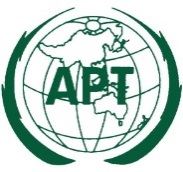 ASIA-PACIFIC TELECOMMUNITYThe 27th Meeting of the APT Wireless Group(AWG-27)22 – 30 March 2021, Virtual/Online Meeting30 March 2021